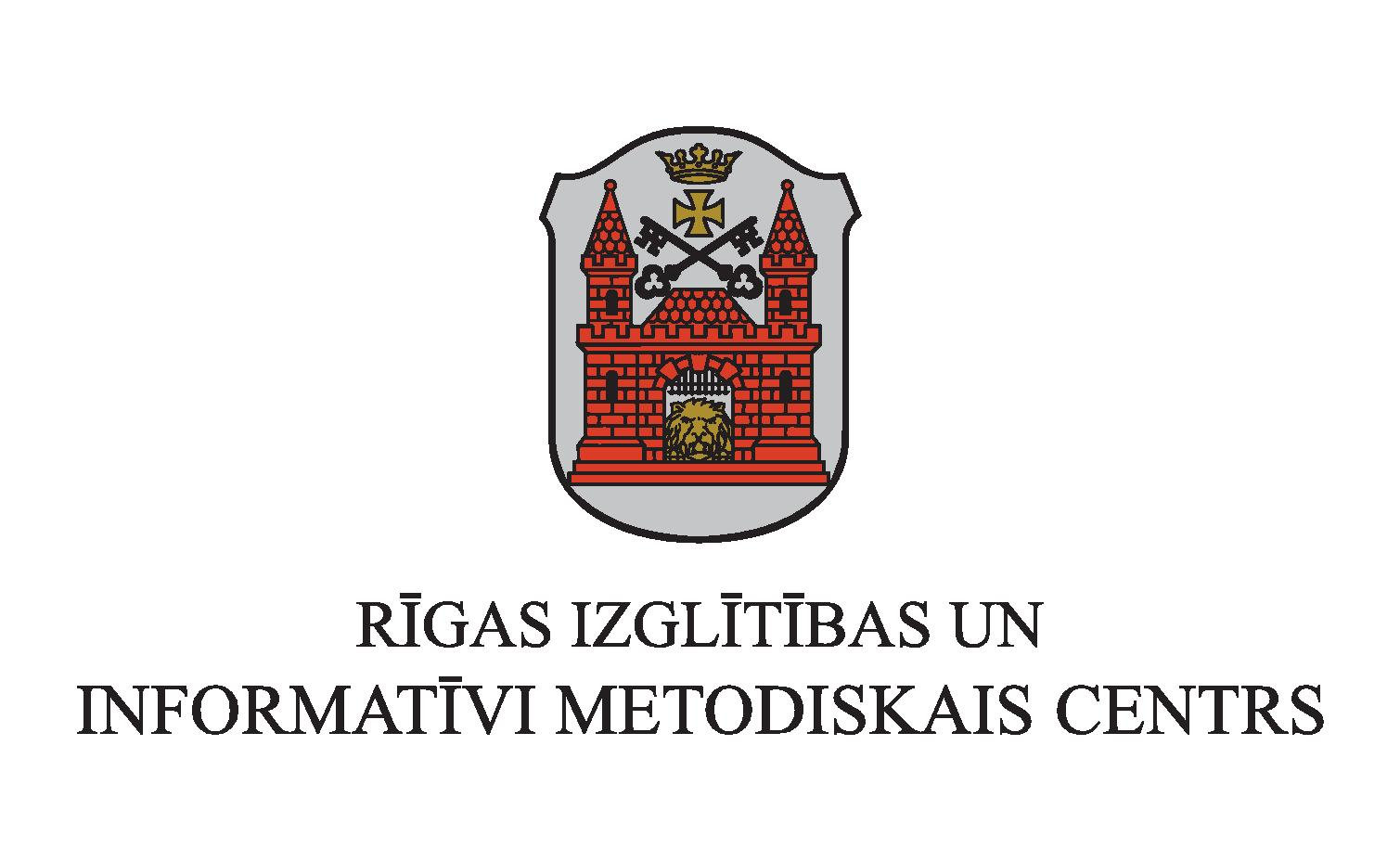 PIEREDZE. LABĀS PRAKSES PIEMĒRI. REZULTĀTI. “Atbalsts pirmsskolas pedagoģisko mērķu sasniegšanai”2019. gada 26. februārī Rīgas Izglītības un informatīvi metodiskais centrs, Kaņiera iela 15, RīgāDARBA KĀRTĪBADalībnieki: Rīgas pirmsskolas izglītības iestāžu vadītāji, vietnieki, pedagogi10.30 – 11.00Reģistrācija 11.00 – 11.05AtklāšanaSigne Neimane, Rīgas Izglītības un informatīvi metodiskā centra direktore11.05 – 11.15Projekta “Atbalsts pirmsskolas pedagoģisko mērķu sasniegšanai” īstenošana un rezultāti Dace Sondare, Rīgas Izglītības un informatīvi metodiskā centra galvenā speciāliste11.15 – 11.45“Vai viegli būt bērnam?”Zanda Rubene, Dr.paed., profesore, LU PPMF Izglītības zinātņu un pedagoģisko inovāciju nodaļas vadītāja, LU Pedagoģijas doktora programmas direktoreMēdz teikt, ka audzināšanas rezultāts ir laimīgs cilvēks. Vai arī, ka audzināšanas rezultāts ir rīcībspējīgs cilvēks, kurš spēj tikt galā ar savu dzīvi bez citu palīdzības. Jautājums ir tikai par paņēmieniem un metodēm, ko pieaugušie izvēlas, lai audzināšanas rezultātu sasniegtu. Sociālo zinātņu interese par audzināšanu mūsdienās ir saistīta ar pārmaiņu sabiedrības izraisītajām transformācijām cilvēku sociālajos paradumos un komunikācijas modeļos. Skaidrosim, kāpēc tradicionālie audzināšanas paņēmieni mūsdienās bieži izrādās neefektīvi, kā arī to, kā audzināt mūsdienu bērnu tā, lai viņš prastu būt patstāvīgs un rīcībspējīgs pārmaiņu sabiedrībā.11.45 – 12.15“Kāpēc pedagogiem ir svarīgi mācīties un augt kopā?” Inta Ozola, Mg.sc.soc., Zaķumuižas pamatskolas direktoreElīna Damme,  Mg.sc.soc., Zaķumuižas pamatskolas direktores vietniece izglītības jomā pirmsskolāSkolotāja loma izglītības procesā mainās. Lai nodrošinātu mūsdienīgu izglītību, skolotājam jākļūst par mācību procesa vadītāju, rosinot audzēkņu aktīvu iesaisti pretstatā gatavu zināšanu nodošanai. Kā skolotājiem pašiem kļūt par aktīviem mācīšanās procesa dalībniekiem? Kā palīdzēt saskatīt katra skolotāja izaugsmes vajadzības un sniegt nepieciešamo atbalstu? Vai pietiks ar to, ko jau zinām un protam?12.15 – 12.45“No kontroles uz sadarbību un kopīgu mācīšanos”, Inese Eglīte, Mg.paed., Rīgas 14. pirmsskolas izglītības iestādes vadītājas vietnieceViens no jaunā mācību satura stūrakmeņiem ir sadarbība un kopīgas mācības. Mēs nevaram bērniem stāstīt par sadarbību un kopīgu mācīšanos, ja paši pedagogi  to savā ikdienas darbā neīstenojam. Sadarbība sākas ar pašvērtēšanu, atbalstu un atzinību. Lai tas notiktu, pedagogiem ir jābūt vērstiem uz izaugsmi un  kopā mācīšanos, apzinot visas iestādes atbildību tās īstenošanā.12.45 – 13.45Kafijas pauzeProjekta “Atbalsts pirmsskolas pedagoģisko mērķu sasniegšanai” dalībnieku stendu referātu izstāde13.45– 14.25 Darbnīcas, pieredzes stāsti13.45– 14.25 Darbnīcas, pieredzes stāsti101. telpaKompetents pedagogs -  mūsdienīga pedagoģiskā procesa virzītājs. Rīgas Ziedoņdārza pirmsskola, Tatjana Sļepņova, metodiķeDarbnīcā būs iespēja iepazīt projekta laikā iegūto pieredzi  un idejas kompetenču pieejas ieviešanai. Aktivitātē “Skolotājas gudras, skolotājas radošas” būs iespēja izdzīvot radošās meklēšanas prieku. Aktivitātē “Centriņi” būs iespēja iepazīt un izvērtēt mūsu (kā arī savu) pedagoģisko pieredzi, organizējot bērnu darbību centros. Aktivitātē “Tinu, tinu valodiņu” aplūkosim valodas apguves iespējas mazākumtautību grupās.  102. telpaRīgas 173. pirmsskolas izglītības iestādes kolektīvs ceļā uz izglītību mūsdienīgai lietpratībai. Rīgas 173. pirmsskolas izglītības iestāde, Vita Kaļva, vadītājas vietnieceDarbnīcas laikā būs iespēja iepazīties ar tām sadarbības un mācību organizācijas formām, kuras pieredzes apmaiņas brauciena laikā iepazinām Ozolnieku novada pirmsskolas izglītības iestādēs. Kopīgi izspēlēsim dažas sadarbību veicinošas rotaļas, kas noderēs ne tikai darbā ar bērniem, bet arī katras iestādes pieaugušo komandas saliedēšanai.103. telpaRunā, rādi, klausies, domā pats. Rīgas Valdorfskolas pirmsskola, Sandra Strūberga, struktūrvienības vadītājaDarbnīcā varēs iegūt prasmes veidot harmonisku, izteiksmīgu un jēgpilnu runu darbā ar bērniem un kolēģiem. Tiks piedāvāti runas, dikcijas, skaidrrunas vingrinājumi, eiritmijas elementi darbā ar dzejoļiem, pasakām un dziesmām.104. telpaTu vari radīt pats! Rīgas pirmsskolas izglītības iestāde “Madariņa” un Rīgas 234. pirmsskolas izglītības iestāde, Ilze Kronīte, PII “Madariņa” vadītājas vietniece izglītības jomāDarbnīcā “Tu vari radīt pats!” varēs uzzināt, ko mēs ieguvām projekta laikā. Tiks piedāvāta praktiskā nodarbība- pašu radītas, šūtas lellītes savam un citu priekam. Iespēja dalīties savā pieredzē.105. telpaLabs pedagogs ir labas izglītības sistēmas atslēga!  Rīgas 145. pirmsskolas izglītības iestāde, Aļona Šavlova,  pirmsskolas pedagogsRadošās darbnīcas laikā būs iespēja izgatavot savu Laimes pogu. Izrotāsim savas pogas ar rakstiem, izmantojot mežģīnes vai citus zīmogus. Pogu izgatavošanas procesā svarīgi domāt par kaut ko patīkamu sev, par laimi, par veiksmi. Laimes poga ir jāšuj klāt, to var izmantot arī kā suvenīru. Tāda ir Laimes poga!106. telpaEs zinu! Es gribu! Es protu! Es varu un daru! Rīgas 180. pirmsskolas izglītības iestāde, Daira Liepiņa, vadītājas vietniece, Aļena Dzeduško pirmsskolas skolotāja Darbnīcā varēs iepazīt pieredzi, kā pirmsskolas skolotāji paaugstināja savu kompetenci pedagoģiskā procesa plānošanā un organizēšanā dabaszinātņu jomā, lai pirmsskolas dienas ritmā plašāk un jēgpilnāk ienāktu fizika un ķīmija, pētījumi un eksperimenti.Pedagogi iejutīsies bērnu lomā, piedaloties aktivitātē “Gaiss un vējš”. Zāle, 3.stāvāAtbalsts pirmsskolas pedagoģisko mērķu sasniegšanai. Rīgas pirmsskolas izglītības iestāde “Viršu dārzs”, Dina Gaide - pirmsskolas vadītāja, Dace Nordmane – vadītājas vietnieceDarbnīcā uzzināsim par pedagogu iesaistīšanos un ieguvumiem no projekta mācību aktivitātēm - izdegšanas profilakse un bērnu pozitīvā disciplinēšana. Dalīsimies ar iespaidiem, atziņām un secinājumiem, kas gūti pieredzes apmaiņas braucienā uz Priekuļu pirmsskolas izglītības iestādi “Mežmaliņa”, akcentējot, kā gūtā pieredze palīdz mums virzīties ceļā uz šim mācību gadam izvirzīto mērķi. Piedāvāsim  piemērus, kā ārā mācās “Viršu dārza” bērni.  Apaļā galda telpa 2.stāvāEmocionālā intelekta attīstīšana un profesionālās izdegšanas profilakse. Rīgas 239. pirmsskolas izglītības iestāde, Ērika Volosņikova     vadītājas vietnieceDalībnieki iegūs informāciju par emocionālā intelekta attīstīšanu un izpratni, kā “supervīzija” var palīdzēt pedagogam profesionālās izdegšanas profilaksē.14.35 – 15.15 Darbnīcas, pieredzes stāsti14.35 – 15.15 Darbnīcas, pieredzes stāsti101. telpaSpeciālās pedagoģijas pamatzināšanas iekļaujošās izglītības nodrošināšanai pirmsskolā. Rīgas 275. pirmsskolas izglītības iestāde “Austriņa”, Agrita Tauriņa, vadītājas vietnieceDarbnīcā risināsim sarunu par iekļaujošās izglītības īstenošanas pieredzi, par speciālistu piesaisti un pieredzes apmaiņas iespējām Rīgā, Latvijā un ārpus tās robežām. Izzināsim dažādus sadarbības paņēmienus ar vecākiem. Runāsim par plakātu, attēlu un signālkartīšu gatavošanas un lietošanas praksi pirmsskolās. Izmēģināsim dažādus bērna komunikatīvās kompetences sekmēšanas paņēmienus, aplūkojot attēlus, modelējot dažādas saskarsmes situācijas.102. telpaKompetenču izglītības ieviešana Rīgas pirmsskolas izglītības iestādē “Blāzmiņa”. Rīgas pirmsskolas izglītības iestāde “Blāzmiņa”,Dace Skuja, vadītāja, Līga Līdace, projekta vadītāja un Līga Cebule, pedagogsDarbnīcas laikā stāstīsim par projekta norisi, ieguvumiem un paveiktajiem darbiem, par iestādes izstrādāto iekšējo plānošanu, kā arī būs iespēja ielūkoties pirmsskolas vidē gan foto, gan video materiālos.  RPII „Blāzmiņa” pedagogi ļaus iejusties bērnu lomā un izspēlēt mazu pamācošu aktivitāti, kura balstīta uz kompetenču izglītības pamatnostādnēm: mācīšanos, pētīšanu un radošumu.103. telpaCaur AKORD- acumērs, koordinācija, orientēšanās, ritms, dinamika – uz rakstīšanas prieku pirmsskolā. Rīgas pirmsskolas izglītības iestāde “Domino”, Andra Trušele, vadītājas vietnieceDarbnīcā stāstīsim par projekta aktivitātēm: “Mīti un patiesība par bērnu kustīgumu” - iepazīstināsim ar rakstītprasmes un fizisko kustību  “kopsoli”. “Grafisku iemaņu veidošana caur tēlotājmākslu pirmsskolā” - praktiski darbosimies (griezīsim, zīmēsim, siesim). Iegūsim atbildi uz jautājumu, kā praktiski ikdienā pielietot dažādas metodes un paņēmienus, lai panāktu harmonisku bērna orientēšanos ierobežotā plaknē, lineatūrā „pirms burtnīcas” periodā. Kopā meklēsim “ideālo” darba burtnīcas variantu.104. telpaGaismas jūra. Rīgas pirmsskolas izglītības iestāde “Pūcīte”, Olita Riekstiņa, vadītājas vietnieceDarbnīcā būs iespēja iepazīt, kā pirmsskolas pedagoģiskajā procesā izmantot Gaismas galdu un Smilšu lampas skolēnu mācīšanās un radošo prasmju attīstīšanai un kā praktiski darboties ar šiem mācību palīglīdzekļiem dažādās vecuma grupās.105. telpaLaimīgs 21. gadsimta pedagogs. Rīgas pirmsskolas izglītības iestādes “Mārdega” un “Čiekuriņš”, Solvita Ceriņa, pirmsskolas “Mārdega” vadītājaDarbnīcā  varēs uzzināt, ko par kompetenču pieeju pedagogi apguva seminārā Ikšķiles PII “Urdaviņa”, kādas jaunas metodes un idejas ieguva. Būs iespēja uzzināt, kā mūsu pirmsskolas (“Mārdega”, “Čiekuriņš”) rotaļnodarbību saturu un plānojumu pielāgoja jaunajam kompetenču modulim un izveidoja bērncentrētas grupas telpas. Aktivitātes - “Prāta vētra” laikā pasapņosim  par laimīgu pedagogu šajā gadsimtā.106. telpaPedagogu lietpratības pilnveide mācību procesa kvalitātes uzlabošanai. Rīgas 272. pirmsskolas izglītības iestāde "Pērlīte", Vita Tihānova, pirmsskolas vadītājaDarbnīcā dalīsimies ar iespaidiem mācību procesa pielāgošanai katra bērna vajadzībām iekļaujošas mācīšanās kontekstā, kas gūti, viesojoties Bauskas novada Rundāles pagasta speciālajā pirmsskolas izglītības iestādē “Saulespuķe”. Iepazīstināsim ar izveidotajiem materiāliem un idejām turpmākajam darbam atbalstošas mācību vides pilnveidošanai. Piedāvāsim videomateriālu, kas var rosināt izpratni un palīdzēt saskarsmē ar bērniem saskatīt autisma iezīmes,  tādējādi veicinot pedagogu lietpratību sadarbībā ar ikkatru bērnu un viņa vecākiem.Zāle, 3.stāvāKUSTIES! DOMĀ! DARI! Rīgas 200. pirmsskolas izglītības iestāde, Ruta Lipska, Ineta Šiklova, pirmsskolas izglītības skolotājasDarbnīcā būs iespējas uzzināt, kā pēc projekta ir mainījušās fiziskās aktivitātes un rīta vingrošana Rīgas 200.pirmsskolas izglītības iestādē. Ikvienam būs iespēja pamēģināt kustēties citādāk, domāt un darīt, lai kustētos!15.25 – 16.05 Darbnīcas, pieredzes stāsti15.25 – 16.05 Darbnīcas, pieredzes stāsti101. telpaMultisensora pieeja runas un valodas attīstībā bērniem ar speciālām vajadzībām. Rīgas 2. speciālā internātpamatskola, Ilze Blūmentāle, audiologopēds, logopēds, Gunta Ulmane, mūzikas pedagogs, mūzikas terapijas speciālistsDarbnīcā būs iespēja gūt ieskatu par multisensoras pieejas izmantošanu runas un valodas attīstībā, vārdu krājuma papildināšanu un sadarbības veidošanu starp logopēdu un mūzikas pedagogu.102. telpaAtbalsts pārejai uz bilingvālo izglītību Rīgas 210.pirmsskolas izglītības iestādē. Rīgas 210. pirmsskolas izglītības iestāde, Gunita Delijeva, pirmsskolas vadītāja, Irina Mohovika, vadītājas vietniece, Irina Baha, pirmsskolas izglītības skolotājaDarbnīcā būs iespēja iepazīt aktivitātes, kas palīdz lauzt psiholoģisko barjeru valodas lietojumā, lai sekmīgi ieviestu bilingvālo izglītību. Piedāvāsim šādas aktivitātes: iepazīšanās spēle "Es esmu pati(pats)...", spēle draudzīgas grupas veidošanai "Dāvanas gatavošana", spēle "Grupas ritma un laika izjūtas attīstīšana ", spēle empātijas veidošanai "Stāsts par...(priekšmetu vai dzīvu būtni").103. telpaStereotipu laušana pedagogu ikdienas darbā kā izaicinājums izglītības kvalitātes pilnveidei. Rīgas 264. pirmsskolas izglītības iestāde ”Zelta atslēdziņa”, Nataļja Staņiševska pirmsskolas vadītāja Diskusijas laikā mēģināsim kļūt brīvi no stereotipiskā domāšanas veida, meklējot savā pedagoģiskajā praksē ”apslēptās” dogmatiskās rīcības un darbības izpausmes, saskatīsim stereotipus un aizspriedumus savā ikdienas pedagoģiskajā darbā. Rezultātā  -  brīvs, mūsdienīgs 21.gadsimta skolotājs, kas iet līdzi laikam  un ir atvērts pārmaiņām.104. telpaKomunikatīvo kompetenču pilnveide un sekmēšana profesionālajā saskarsmē. Rīgas 221. pirmsskolas izglītības iestāde, Inga Gaile, pirmsskolas izglītības skolotājaDalībnieki tiks iepazīstināti ar emocionālās labsajūtas nozīmi mācību procesā un pašsajūtas ietekmi uz intelektu, kognitīvajām un sadarbības spējām. Praktiski tiks izspēlētas aktivitātes, kas palīdz emocionālajam balansam.105. telpaIedvesmu rodi KOPĀ, radi un dari KOPĀ, ikdienā un darbos KOPĀ. Rīgas 49. pirmsskolas izglītības iestāde, Inese Kustova, Ieva Galeniece un Rīgas 215. pirmsskolas izglītības iestāde, Daiga Kleine, izglītības iestādes vadītājaDarbnīcā būs iespēja pašiem pagatavot savu identifikācijas karti, kas atspoguļos profesionālās spējas, prasmes un vēlmes, atklās iespējas, “pastmarkas izšūšanas” tehnikā gatavosim savu identifikācijas vārdu; iztīsim  savu “ķiestu” kopīgam projekta kokam.106. telpaGudri un pozitīvi pedagogi – zinātkāriem un priecīgiem bērniem. Rīgas 110. pirmsskolas izglītības iestāde, Svetlana Kepša, vadītājas vietnieceDarbnīcā būs iespēja papildus izglītoties, izzināt sevi iestādes pedagogu komandā, darboties praktiski, dalīties pieredzē,  iegūt kaut ko jaunu sev un iedvesmot vienai otru, lai organizētu bērnam katru dienu kvalitatīvas un priecīgas nodarbības.Zāle, 3.stāvāStiprākas komandas veidošana – izzini sevi, saproti citus. Rīgas 13. pirmsskolas izglītības iestāde "Ābecītis", Līvija Baļčūne, vadītājas vietniece, Ilze Ābelniece, psiholoģeGribi paveikt daudz un labi, tad zini, -  vienam viegli nebūs! Taču, ja Tev ir stipra atbalstošu kolēģu komanda, paveiksi ne to vien! Gribi padomu - sāc ar sevi! Iemācies vispirms izprast un iepazīt sevi, tad arī ar citiem būs vieglāk. Mums tas izdevās, varam palīdzēt arī Tev!16.05 – 16.15 Izvērtējums 16.05 – 16.15 Izvērtējums 